verrekening nr.      Algemene informatieAanbestedingsdatum:      Aanbestedingsbedrag:      	Vlaams Gewest:      Aanvangsdatum:      Uitvoeringstermijn:      Termijnsverlenging t.g.v. meerwerken:      	Verantwoording van de uit te voeren werken en wijzigingenPrijs voor de uitgevoerde meerwerkenMeetstaat van de verrekening en de overzichtelijke tabel kostenverdeling toevoegenGelieve duidelijk aan te geven of de offerteprijzen eenheidsprijzen van de oorspronkelijk aanbesteding zijn of het om nieuwe overeengekomen eenheidsprijzen gaat.Indien de oorsponkelijke prijzen van toepassing zijn is de verrekening vatbaar voor herziening. Bij nieuw overeengekomen prijzen niet.Juridische basis(Gelieve de juridische basis voor deze verrekening aan te geven)Aanvullende werken, leveringen of diensten: artikel 38/1 KB UitvoeringEen wijziging mag zonder nieuwe plaatsingsprocedure worden doorgevoerd, voor door de oorspronkelijke opdrachtnemer te verrichten aanvullende werken, leveringen of diensten die noodzakelijk zijn geworden en die niet in de oorspronkelijke opdracht waren opgenomen, indien de verandering van opdrachtnemer:
1° niet mogelijk is om economische of technische redenen, zoals wanneer de aanvullende goederen of diensten uitwisselbaar of interoperabel moeten zijn met bestaande uitrusting, diensten of installaties die in het kader van de oorspronkelijke opdracht zijn verworven; en
2° tot aanzienlijk ongemak of een aanzienlijke kostenstijging zou leiden voor de aanbesteder.

De prijsverhoging die het gevolg is van de wijziging mag evenwel niet hoger zijn dan vijftig procent van de waarde van de oorspronkelijke opdracht. Indien er verscheidene opeenvolgende wijzigingen worden doorgevoerd, geldt deze beperking voor de waarde van elke wijziging. Dergelijke opeenvolgende wijzigingen mogen niet worden gebruikt om de wetgeving inzake overheidsopdrachten te omzeilen. Het onderhavige lid is niet van toepassing op de opdrachten die worden geplaatst door aanbestedende entiteiten die activiteiten uitoefenen in de sectoren water, energie, vervoer en postdiensten als bedoeld in titel III van de wet.

Voor de berekening van het in het tweede lid bedoelde bedrag wordt, voor zover de opdracht een indexeringsclausule bevat, de geactualiseerde waarde als referentiewaarde gehanteerd (ing. KB 22 juni 2017, art. 21, I: 30 juni 2017)]
.Onvoorzienbare omstandigheden in hoofde van de aanbesteder  artikel 38/2 KB UitvoeringEen wijziging mag zonder nieuwe plaatsingsprocedure voor een opdracht worden aangebracht, indien aan elk van de volgende voorwaarden is voldaan:
1° de wijziging is het noodzakelijk gevolg van omstandigheden die een zorgvuldige aanbesteder niet kon voorzien;
2° de wijziging brengt geen verandering in de algemene aard van de opdracht of raamovereenkomst;
3° de prijsverhoging die het gevolg is van een wijziging is niet hoger dan vijftig procent van de waarde van de oorspronkelijke opdracht of raamovereenkomst. Indien er verscheidende opeenvolgende wijzigingen worden doorgevoerd, geldt deze beperking voor de waarde van elke wijziging. Dergelijke opeenvolgende wijzigingen mogen niet worden gebruikt om de wetgeving inzake overheidsopdrachten te omzeilen.

De voorwaarde vermeld in het eerste lid, 3°, is niet van toepassing op opdrachten die worden geplaatst door aanbestedende entiteiten die activiteiten uitoefenen in de sectoren water, energie, vervoer en postdiensten als bedoeld in titel 3 van de wet.

Voor de berekening van het in het eerste lid, 3°, bedoelde bedrag wordt, voor zover de opdracht een indexeringsclausule bevat, de geactualiseerde waarde als referentiewaarde gehanteerd (ing. KB 22 juni 2017, art. 21, I: 30 juni 2017).De minimis-regel  artikel 38/4 KB UitvoeringEen wijziging mag zonder nieuwe plaatsingsprocedure voor een opdracht worden doorgevoerd, indien het bedrag waarmee de wijziging gepaard gaat lager is dan elk van beide volgende bedragen:
1° de drempel voor de Europese bekendmaking; en
2° tien procent van de waarde van de aanvankelijke opdracht voor leveringen en diensten en vijftien procent van de waarde van de aanvankelijke opdracht voor werken.

Wanneer een aantal opeenvolgende wijzigingen plaatsvinden, wordt het in het eerste lid, bedoelde bedrag bepaald op basis van de netto-cumulatieve waarde van de opeenvolgende wijzigingen.

Voor de berekening van het in het eerste lid, 2°, bedoelde waarde van de aanvankelijke opdracht wordt, voor zover de opdracht een indexeringsclausule bevat, de geactualiseerde waarde als referentiewaarde gehanteerd.

De wijziging mag de algemene aard van de opdracht of raamovereenkomst evenwel niet veranderen (ing. KB 22 juni 2017, art. 21, I: 30 juni 2017].Niet-wezenlijke wijziging Artikel 38/5. KB UItvoering[Een wijziging mag zonder nieuwe plaatsingsprocedure voor een opdracht worden doorgevoerd, indien de wijziging, ongeacht de waarde ervan, als niet-wezenlijk moet worden beschouwd (ing. KB 22 juni 2017, art. 21, I: 30 juni 2017)].Artikel 38/6.KB UItvoering[Een wijziging van een opdracht of een raamovereenkomst tijdens de looptijd moet als wezenlijk worden beschouwd wanneer de opdracht of raamovereenkomst hierdoor materieel verschilt van de oorspronkelijke opdracht of raamovereenkomst.

Een wijziging moet als wezenlijk worden beschouwd wanneer tenminste aan één van de volgende voorwaarden is voldaan:
1° de wijziging voorziet in voorwaarden die, als zij deel van de aanvankelijke plaatsingsprocedure hadden uitgemaakt, de toelating van andere dan de aanvankelijk geselecteerde kandidaten of de gunning van de opdracht aan een andere inschrijver mogelijk zouden hebben gemaakt dan wel bijkomende deelnemers aan de plaatsingsprocedure zouden hebben aangetrokken;
2° de wijziging verandert het economisch evenwicht van de opdracht of de raamovereenkomst ten gunste van de opdrachtnemer op een wijze die niet is voorzien in de oorspronkelijke opdracht of raamovereenkomst;
3° de wijziging leidt tot een aanzienlijke verruiming van het toepassingsgebied van de opdracht of raamovereenkomst;
4° een nieuwe opdrachtnemer in de plaats is gekomen van de opdrachtnemer aan wie de aanbesteder de opdracht aanvankelijk had gegund in andere dan onder artikel 38/3 bedoelde gevallen (ing. KB 22 juni 2017, art. 21, I: 30 juni 2017)].Bijkomende besteksbepalingenBijlagen(mails, brieven,…)titeltiteltitelArtikel 5.23 Vlaamse Codex WonenDossiernummer:      Besteknummer:      Artikel 5.23 Vlaamse Codex WonenDossiernummer:      Besteknummer:      Artikel 5.23 Vlaamse Codex WonenDossiernummer:      Besteknummer:      PROVINCIE      ARRONDISSEMENT      STAD/GEMEENTE      PROVINCIE      ARRONDISSEMENT      STAD/GEMEENTE      PROVINCIE      ARRONDISSEMENT      STAD/GEMEENTE      Opgemaakt door:Opgemaakt door:Opgemaakt door:Voor akkoordVoor akkoordVoor akkoordDatum:	Handtekening:	VMSW - directeurDatum:	Handtekening:	Datum:	Handtekening:	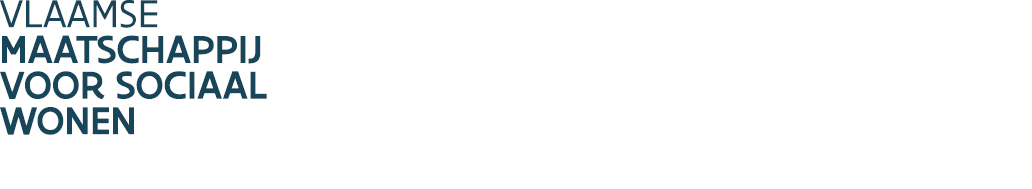 